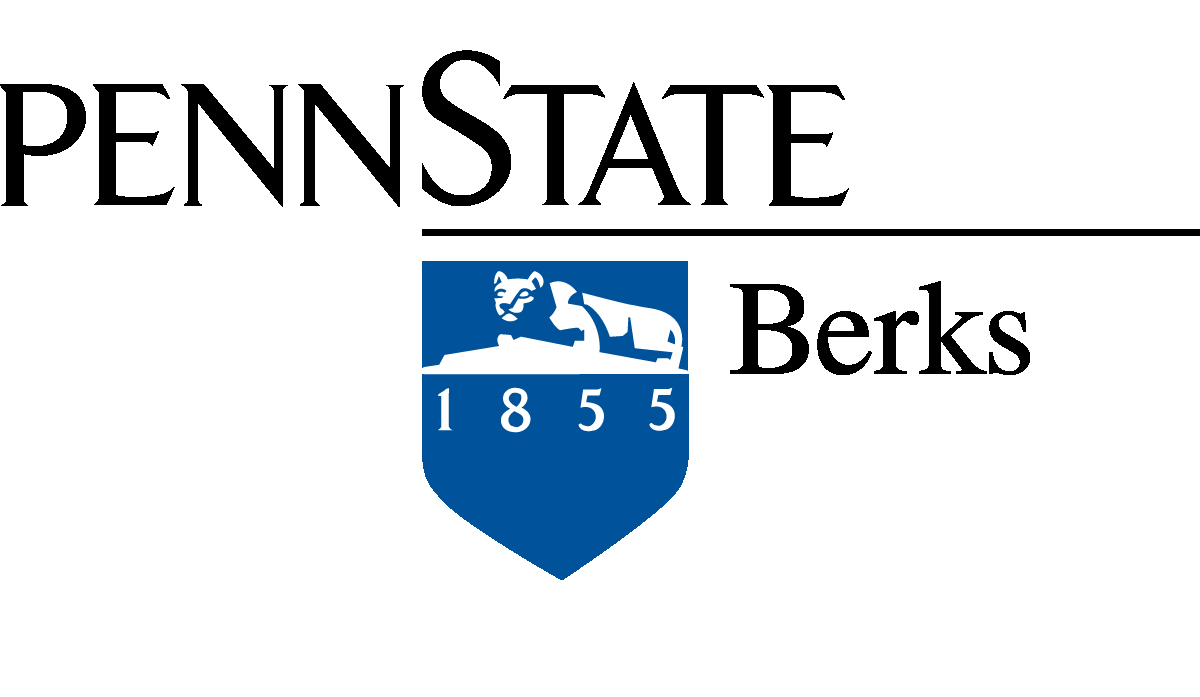 The following are required in order to be considered for entrance into the Penn State Berks Practical Nursing Program. COMPLETED APPLICATION, including a one page essay, “Why I Want to Become a Nurse.” $75 NON-REFUNDABLE APPLICATION FEE (Check or money order made payable to Penn State) SUCCESSFUL COMPLETION OF THE TEAS TEST (go to ATITesting.com to register)TRANSCRIPTS (Please provide an official copy of your high school transcript or a copy of your GED along with record of courses you completed while in high school. If you have earned college credit, please provide an official transcript from each college). TWO LETTERS OF REFERENCE with signatures/contact information Take the TEAS exam first to determine eligibility for the practical nurse program; if successful, 50% or greater, then contact the Continuing Education office to arrange for a personal interview.  Present a complete packet at your interview consisting of the above items.  If offered admission to the program, you will then be required to provide more detailed information—clearances* from the PA State Police, PA Child Abuse and FBI fingerprint check.  In addition you will be required to have a physical and all required immunizations, proof of health care provider CPR certification, submit to a drug screen test, obtain malpractice insurance, and be enrolled in a health care plan.  Further details regarding these items will be presented at your interview and in your acceptance letter.*Admission to the clinical components REQUIRES these mandatory clearances. Any applicant with certain felonies and/or misdemeanors, regardless of the duration of time since conviction, will not be offered admission to the PN program per Pennsylvania state laws (“The Professional Nursing Law” Act 69, P.L. 409, No. 10, and P.L 233, No. 64; Older Adults Protective Services Act, Act 169 as amended by Act 13, P.L. 233, No. 64) and clinical facility policies. Applicants are considered based on their academic capacity and their ability to provide care to others. Academic proficiency is measured by: High School GPA, Number of College Credits earned, and the TEAS test, which carries double weight in the scoring process. Ability to provide care is determined by: your personal essay, letters of reference, personal interview, and consideration of your work history.  Questions or to submit transcripts, contact:
Penn State Berks Attn: Elaine Berish P.O. Box 7009 Reading, PA 19610-6009
610-396-6230